Муниципальное бюджетное дошкольное образовательное учреждение"Детский сад комбинированного вида №4 "Светлячок" г. Медногорска"«Читаем детям о войне»Библиотечный урок, посвящённый Дню Победы,для детей группы компенсирующей направленностис тяжелым нарушением речи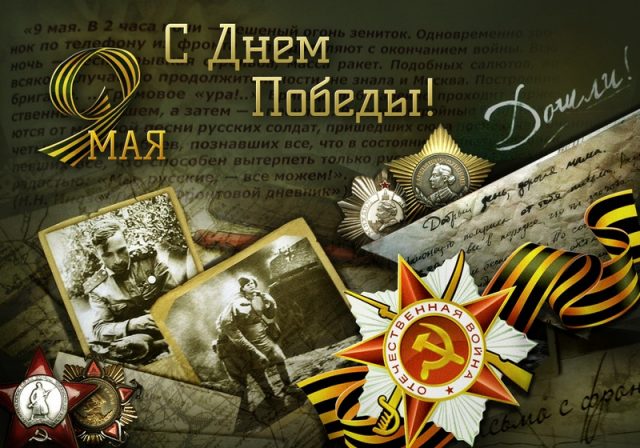 Выполнили и провели:Жукова Ольга Филимоновнавоспитатель высшей категорииВозная Ирина Климентьевна,  заведующая библиотекой филиала №2.   МедногорскЦель: Воспитание гражданственности и патриотизма у детей  на примере лучших образцов детской литературы о Великой Отечественной войне 1941-1945гг. Знакомство с творчеством Л.А.Кассиля, рассказы  «Саперы», «Катюша», «Главное войско».Задачи:            Образовательные      Учить детей понимать смысл рассказа, идейное содержание.Развивающие      Развивать представление о разных родах войск, уточнить, кто такие защитники отечества, обогащать словарный запас.Воспитательные            Воспитывать  уважение к Защитникам Родины на основе ярких впечатлений, конкретных исторических фактов доступных детям и вызывающих у них сильные эмоции, гордость за свой народ, любовь к родине.Оборудование:Выставка книг с произведениями о Великой Отечественной войне;Выставка рисунков «От самой Москвы до далеких морей Красная Армия всех сильней!»  Компьютер.Ход занятия:Мультимедийная презентация «Я помню, я горжусь!»Слайд 1Беседа о Родине, о защитниках земли русской: русских богатырях, великих полководцах, воинах ВОВ.Слайд 2Рассказ о творчестве Льва Кассиля, автора  рассказов о ВОВв своей книге «Главное войско» 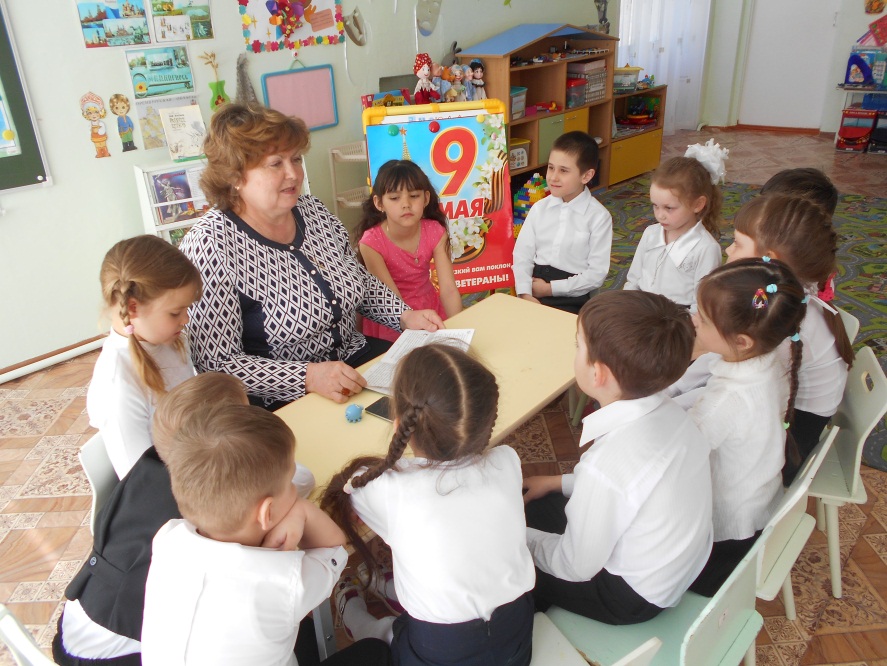 Слайд 3Чтение рассказов: «Саперы», «Главное войско», «Катюша», беседа о героизмесолдат во время ВОВСлайд 4Военные загадки: «Стоим на страже мы страны,  чтоб больше не было войны» Слайд 5Памятник неизвестному солдатуСтих Памятник в Берлине. Георгий Рублёв.Слайд 6Слушание песни «Моя Армия »Пусть мир украсит доброта И расцветут улыбкой лица, А слово «страшное» война Пусть никогда не повториться!    Мы с благодарностью вспоминаем наших воинов, отстоящих мир в жестокой битве. Всем им, нашим защитникам – ветеранам мы обязаны тем, что мы живем сейчас под мирным чистым небом. Вечная им слава!Поклонимся великим тем годам…Тем славным командирам и бойцам…И маршалам страны и рядовым,Поклонимся и мертвым и живым,Всем тем, которых забывать нельзя!Поклонимся, поклонимся, друзья!Минута молчания В завершение акции дети привязали красные ленточки на березку – символу земли русской, в память о тех, кто защищал нашу Родину!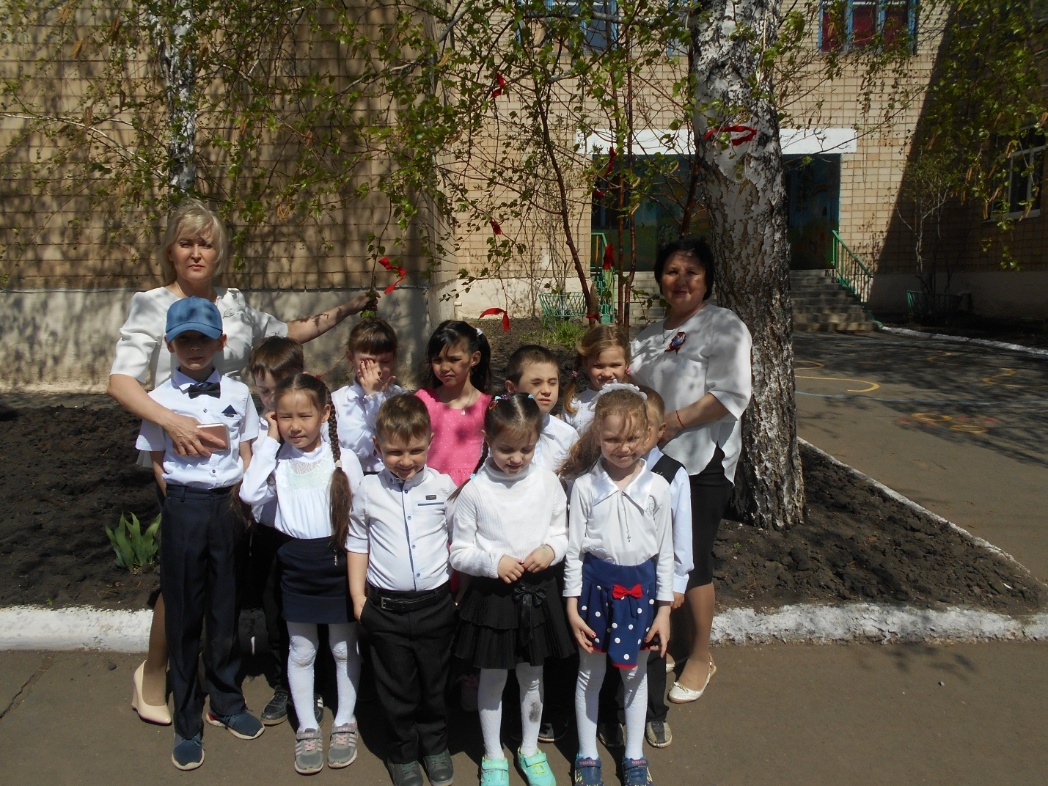 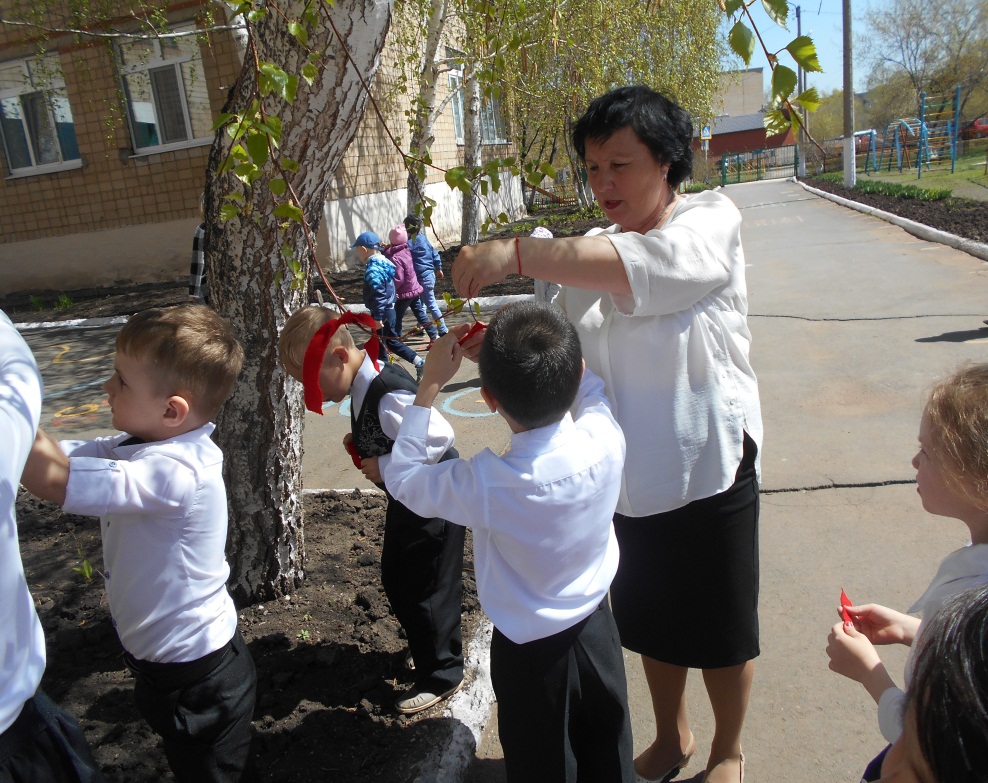 